Unit 8: Waves
2 – Light and Sound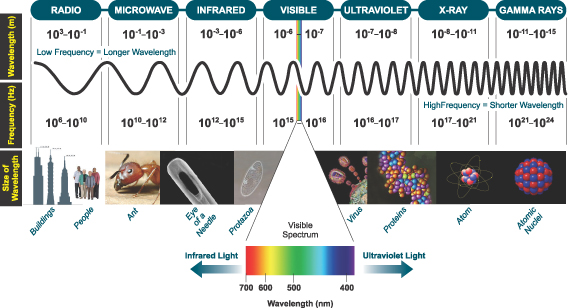 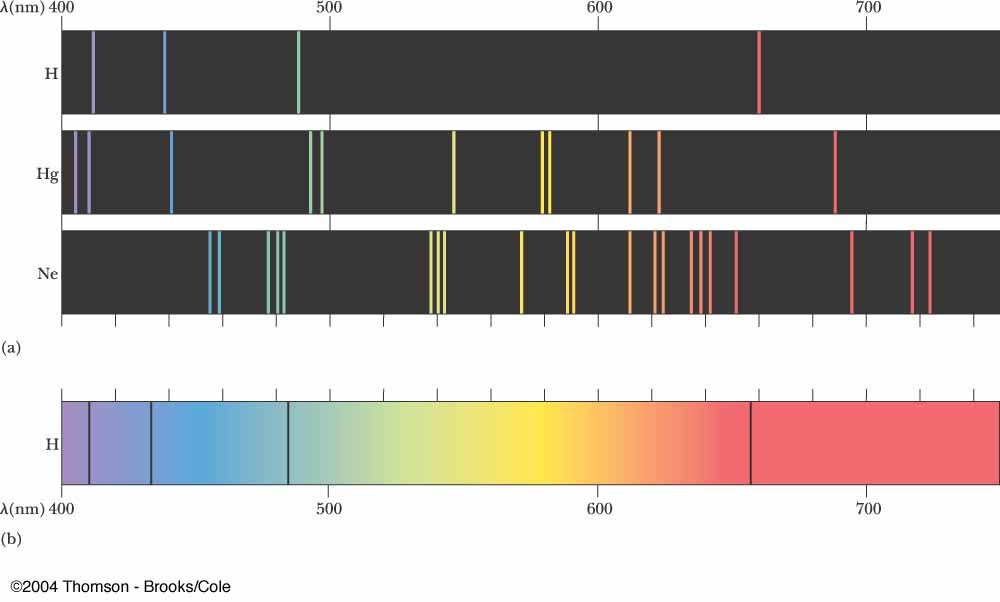 Speed of Light LabPurpose:Procedure:Calculations:Discussion:1)  What is a standing waves?  Give an example.2)  A microwave oven generates microwaves at a specific frequency that cause water molecules to resonate.  This in turn heats the food.  What is resonance (you may have to do some research)?  Give an example of resonance.  